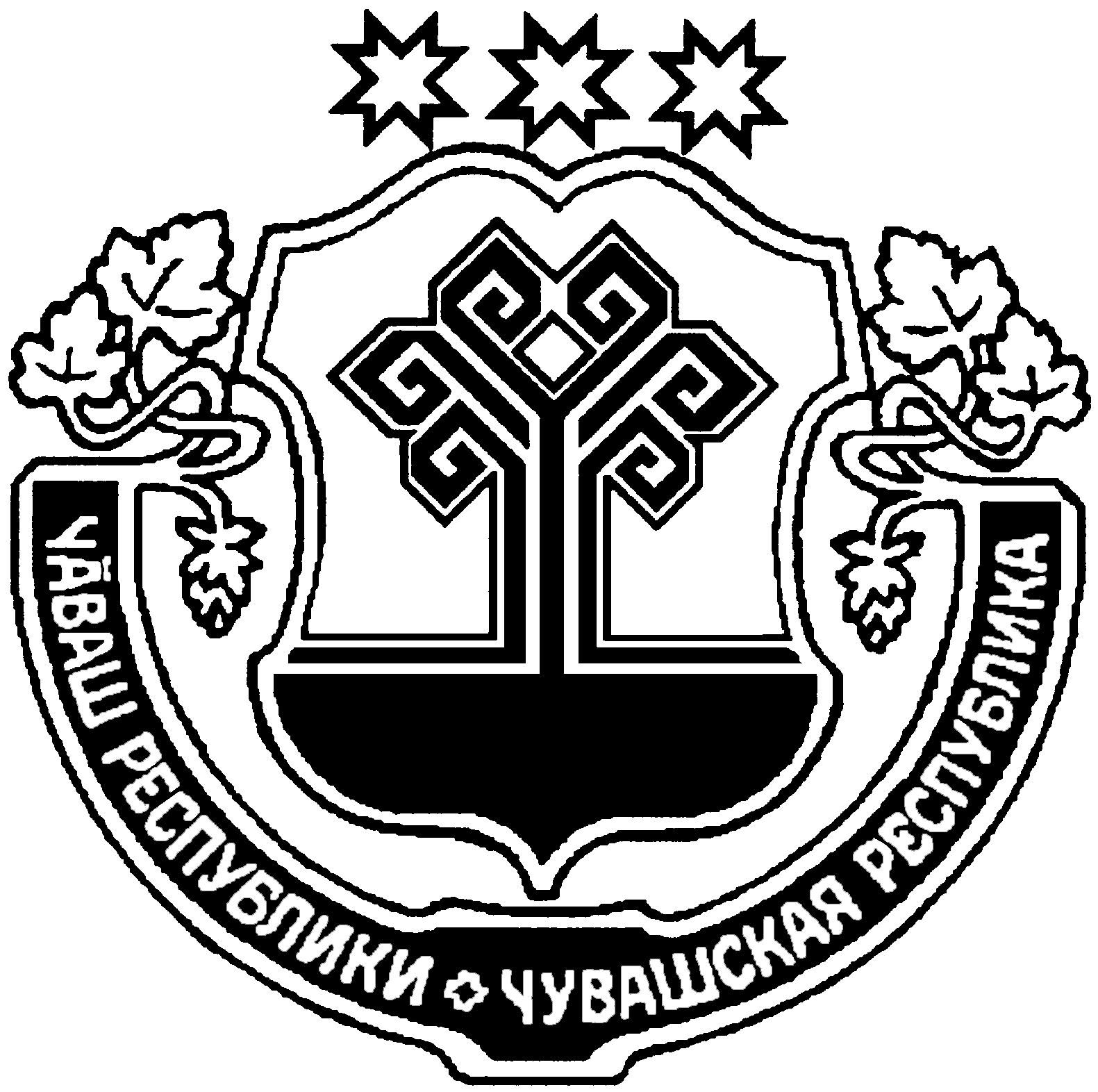 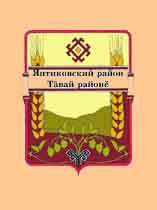 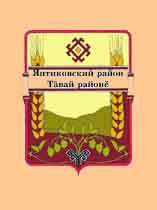 В номере:  	Информация прокуратуры Янтиковского района1. Расширен круг лиц, относящихся к ветеранам боевых действий2. Изменен порядок назначения выплат на детей и беременным женщинам 3. Ответственность за незаконный оборот специальных технических средств, предназначенных для негласного получения информации4. Ответственность  за  пропаганду  и  публичное  демонстрирование нацистской символикиРасширен круг лиц, относящихся к ветеранам боевых действийФедеральным законом от 16.02.2022 № 14-ФЗ внесены изменения в статью 45 Закона Российской Федерации «О пенсионном обеспечении лиц, проходивших военную службу, службу в органах внутренних дел, Государственной противопожарной службе, органах по контролю за оборотом наркотических средств и психотропных веществ, учреждениях и органах уголовно-исполнительной системы, войсках национальной гвардии Российской Федерации, органах принудительного исполнения Российской Федерации, и их семей» и в Федеральный закон «О ветеранах».В соответствии с внесенными изменениями к ветеранам боевых действий отнесены прокуроры, а также сотрудники Следственного комитета России, исполнявшие свои служебные обязанности в зонах вооруженных конфликтов в Чечне и на территории Северо-Кавказского региона.Изменения, внесенные в Закон о ветеранах, позволят предоставить указанным категориям лиц право на дополнительные меры социальной поддержки.Федеральный закон вступил в силу 16.02.2022.Изменен порядок назначения выплат на детей и беременным женщинам 28.01.2022  Правительством  Российской  Федерации  принято постановление  №  68  «О  внесении  изменений  в  некоторые  акты Правительства Российской Федерации». Внесенными изменениями с 1 апреля 2022 года порядок назначения выплат на детей и беременным женщинам станет проще. Изменения внесены в порядок назначения выплат на детей от 3 до 7 лет, выплат одиноким родителям на детей от 8 до 17 лет и ежемесячных выплат беременным женщинам, вставшим на учет в ранние сроки. В частности, вводится возможность подачи заявления на выплату на детей 3-7 лет по месту фактического проживания, если это предусмотрено нормативным актом субъекта РФ, а также устанавливается беззаявительный порядок перерасчета выплат в связи с ежегодным изменением прожиточного минимума. Заявление на получение пособия беременным женщинам и на детей от 8 до 17 лет также можно будет подать по месту фактического проживания. Вносимые изменения в числе прочего затрагивают порядок расчета среднедушевых  доходов  семьи  и  оценки  «нуждаемости»  (из  расчета исключаются некоторые виды доходов и имущества, в том числе целевые средства, полученные в рамках господдержки на приобретение имущества, развитие  собственного  дела,  а  также  объекты  жилого  недвижимого имущества и некоторые транспортные средства, находящиеся в розыске или под  арестом,  уточняются  критерии  в  отношении  принадлежащих  семье объектов недвижимого имущества и земельных участков).Ответственность за незаконный оборот специальных технических средств, предназначенных для негласного получения информацииВ  соответствии  с  требованиями  п.  2  ч.  1  Федерального  закона  от 04.05.2011 №  99-ФЗ  «О  лицензировании  отдельных  видов  деятельности» разработка,  производство,  реализация  и  приобретение  в  целях  продажи специальных  технических  средств,  предназначенных  для  негласного получения  информации,  подлежат  обязательному  лицензированию. Осуществление  вышеуказанных  действий  без  лицензии  образует  состав преступления,  предусмотренного  ст.  138.1  УК  РФ  «Незаконный  оборот специальных  технических  средств,  предназначенных  для  негласного получения информации». Максимальное  наказание  предусмотрено  названной  статьей  в  виде лишения  свободы  на  срок  до  четырех  летс  лишением  права  занимать определенные должности или заниматься определенной деятельностью на срок до трех лет. Лицо, приобретшее указанные специальные технические средства, по общему  правилу,  также  подлежит  ответственности  на  основании  данной статьи уголовного закона. Вместе с тем для подобных случаев установлено исключение.Согласно положениям п. 9 Постановления Пленума Верховного Суда РФ от 25.12.2018 № 46 «О некоторых вопросах судебной практики по делам о преступлениях против конституционных прав и свобод человека и гражданина (статьи 137, 138, 138.1, 139, 144.1, 145, 145.1 Уголовного кодекса Российской Федерации)» не могут быть квалифицированы по статье 138.1 УК РФ действия лица, которое приобрело предназначенное для негласного получения информации устройство с намерением использовать, например, в целях обеспечения личной безопасности, безопасности членов семьи, в том числе детей, сохранности имущества или в целях слежения за животными и не  предполагало  применять  его  в  качестве  средства  посягательства  на конституционные права граждан.Ответственность  за  пропаганду  и  публичное  демонстрирование нацистской символикиСтатьей 6 Федерального закона «Об увековечении Победы советского народа в Великой Отечественной войне 1941 — 1945 годов» установлен запрет использования в Российской Федерации в любой форме нацистской символики  как  оскорбляющей  многонациональный  народ  и  память  о понесенных в Великой Отечественной войне жертвах.Федеральный   закон   «О   противодействии   экстремистской деятельности»  в  качестве  одного  из  видов  экстремистской  деятельности (экстремизма)  определяет  пропаганду  и  публичное  демонстрирование нацистской  атрибутики  или  символики  либо  атрибутики  или  символики, сходных с нацистской атрибутикой или символикой до степени смешения, либо  публичное  демонстрирование  атрибутики или  символики экстремистских организаций.В  соответствии со  статьей 20.3  Кодекса  Российской  Федерации об административных  правонарушениях  за  указанные  действия  установлена административная  ответственность  в  виде  штрафа  и  административного ареста.Следует отметить, что допустимы случаи использования нацистской атрибутики  или  символики,  либо  атрибутики  или  символики,  сходных  с нацистской  атрибутикой  или  символикой  до  степени  смешения,  либо атрибутики  или  символики  экстремистских  организаций,  при  которых формируется негативное отношение к идеологии нацизма и экстремизма и отсутствуют  признаки  пропаганды  или  оправдания  нацистской  и экстремистской идеологии.Информационное издание «ВестникШимкусского сельского поселенияЯнтиковского района»429294, с. Шимкусы,ул. Коммунистическая,4E-mail: sao-shimkusi@cap.ruучредитель:муниципальное образование – Шимкусское сельское поселение Янтиковского районаГл. редакторЛ.И. КонстантиноваТираж   20   экз.Объем 1 п.л. Формат А 4Бесплатно